Gift Card Order FormCity Tree Christian School earns with every gift card purchased.Customer InformationName 	 Email 	 Phone  	City Tree Christian School CoordinatorName:  Sara DelgadoEmail: sara@delgadoHQ.com  Phone: 619-693-6438To order: Fill out this form and return to Sara Delgado or the City Tree Office along with payment.  Payment can be made via Cash, Check, Venmo (search: sara@delgadoHQ.com. Put Scrip in memo line), or Text to 619-693-6438. Make checks payable to City Tree Christian School. AmountQuantityTotal CostGROCERYVons$25 or $100Sprouts$25 or $100Whole Foods$25 or $100Safeway$25 or $100Walmart/Sam’s Club$25 or $100CVS$25 or $100RiteAid $25 GASExxon$50 or $250Chevron$50 or $10076$25 or $100Mobil$50 or $250Shell$50 or $100BP$50 or $100RESTAURANTSBuffalo Wild Wings$25Smashburger$10Papa Johns$10Dominos$10 or $25Olive Garden$10 or $25Island’s Fine Burgers$25California Pizza Kitchen$25Flemings$25 or $50PF Changs$25The Oceanaire Seafood Room$25 or $100Ruth Chris$50 or $100HoneyBaked Ham$25Dunkin Donuts$10 or $25Panera$10 or $25Chipotle$10 or $25CORPORATE ORDERSStaples$25 or $100Office Depot / Office Max$25 or $100AmountQuantityTotal CostSHOPPINGSHOPPINGSHOPPINGAmazonAmazonAmazon$25TargetTargetTarget$25Old Navy, Banana, GAPOld Navy, Banana, GAPOld Navy, Banana, GAP$25Best BuyBest BuyBest Buy$25 or $100Crate & BarrelCrate & BarrelCrate & Barrel$25 or $100Carter’sCarter’sCarter’s$25DisneyDisneyDisney$25 or $100PetsmartPetsmartPetsmart$25GymboreeGymboreeGymboree$25FootlockerFootlockerFootlocker$25NordstromNordstromNordstrom$25 or $100Pottery BarnPottery BarnPottery Barn$25 or $100Bed Bath & BeyondBed Bath & BeyondBed Bath & Beyond$25 or $100Williams SonomaWilliams SonomaWilliams Sonoma$25 or $100The Home DepotThe Home DepotThe Home Depot$25 or $100GIFTSGIFTSGIFTSStarbucksStarbucksStarbucks$10Apple Store / iTunesApple Store / iTunesApple Store / iTunes$15 or $25Cold StoneCold StoneCold Stone$5 or $10The Coffee BeanThe Coffee BeanThe Coffee Bean$25Sees CandiesSees CandiesSees Candies$25JoAnn FabricsJoAnn FabricsJoAnn Fabrics$25MichaelsMichaelsMichaels$25Barnes & NobleBarnes & NobleBarnes & Noble$25 or $100TJ Maxx/ Marshalls/Home GoodsTJ Maxx/ Marshalls/Home GoodsTJ Maxx/ Marshalls/Home Goods$25TRAVELTRAVELTRAVELAmerican Airlines*American Airlines*American Airlines*$100 or $500Delta AirlinesDelta AirlinesDelta Airlines$250 or $1,000Southwest Airlines*Southwest Airlines*Southwest Airlines*$250 or $500Best WesternBest WesternBest Western$25 or $100Royal CaribbeanRoyal CaribbeanRoyal Caribbean$100 or $500# Total$ Total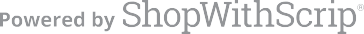 